Pflegetipps 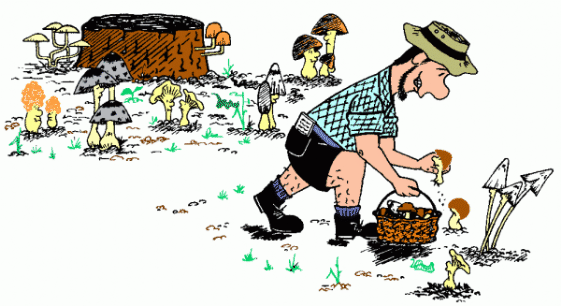 Wir wollen keine Pilze züchten!MobiliarDas Mobiliar muss nach jedem Kunden gereinigt und desinfiziert werden.Der FP-Stuhl mit einem alkoholfreien Desinfektionstuch abwischen.Die Schutzbezüge sollten 1x pro Monat oder falls schmutzig, mind. 60 Grad gewaschen werden.Nach jedem Kunden die Nägel und Hornstaub aufsaugen oder wegwischen. Falls nötig, den Boden desinfizieren.ProdukteDie Produkte, die täglich gebraucht werden jeden Abend nach der Arbeit mit einen Desinfektionstuch reinigen. Falls nötig nach jedem Kunden die gebrauchten Cremes, Sprays etc. abwischen.GeräteDie Fräsmaschine muss zwingend nach Gebrauchsanleitung des Herstellers gewartet und gereinigt werden. Die Maschine nur so verwenden wie der Hersteller vorschreibt. Der Staubbeutel und Filter nach Anweisung des Herstellers regelmässig wechseln.PraxisreinigungJe nach Verschmutzung täglich oder mind. wöchentlich die Praxis komplett reinigen und desinfizieren.Beim täglichen Bodenwischen mit dem Mopp sind die Nägel und Staubpartikel schlangenförmig in Form einer 8 aufzuwischen. Den Mopp nicht hochnehmen, damit kein Schmutz auf die schon gereinigte Fläche kommt.Register 5, Seite 72